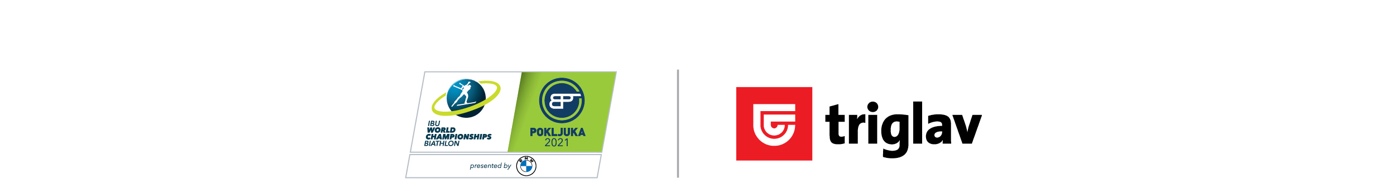 PRIJAVNICA ZA NAJ NAVIJAŠKI TRANSPARENTNaziv šole  ______________________________________________________________________________Sodelujoči* izdelovalca:  _____________________________________________________________E-mail naslov starša oz. skrbnika: _______________________________________________________ Sodeluje lahko učenec, skupina učencev ali razred. Naziv, ki bo zapisan tukaj, bo objavljen na Facebook strani Biathlon Pokljuka in ob morebitni razglasitvi.Vsa polja so obveznaOBVEZNO PRILOŽITE FOTOGRAFIJO IZDELKA!PRAVILA NATEČAJA:Sodelujejo lahko posamezniki, skupine ali razredi.Izdelati je potrebno navijaški transparent na temo biatlona.Uporabite lahko različne materiale in velikosti – domišljija naj ima prosto pot.Ko je navijaški transparent ali izdelek izdelan, ga fotografirajte in fotografijo pošljite na e-mail naslov events@biathlon-pokljuka.com. Slike se bodo v skladu s Pravili natečaja Naj navijaški transparent objavile na Facebook strani Biathlon Pokljuka (www.facebook.com/BiathlonPokljuka), kjer bo potekalo glasovanje z všečki za najboljši navijaški transparent po mnenju Facebook publike. Tri najbolj všečkane bomo nagradili s knjigo Zaklad pokljuških škratov ter praktično nagrado Zavarovalnice Triglav. Najboljše tri transparente izbere tudi strokovna žirija. Nagrajenci bodo znani v posebnem programu pred tekmovanjem 10., 12., 16., in 18. 2. 2021 in bodo prav tako prejeli nagrade, in sicer knjigo Zaklad pokljuških škratov ter praktično nagrado Zavarovalnice Triglav.Zavarovalnica Triglav bo nekaj fotografij nagrajenih transparentov delila na svojih profilih na družbenih omrežjih.Pravila natečaja Naj navijaški transparent prilagamo temu navodilu, s katerim seznanite starše oz. skrbnike učencev, dostopni pa bodo tudi na Facebook strani Biathlon Pokljuka   (www.facebook.com/BiathlonPokljuka)NAGRADA: Knjiga Zaklad pokljuških škratov in praktična nagrada Zavarovalnice Triglav.PRIJAVA: Prijava je mogoča do 8. 2. 2021 na elektronski naslov events@biathlon-pokljuka.com, fotografija transparenta je obvezna. S prijavo na natečaj se strinjate s Pravili in pogoji nagradnega natečaja “Naj navijaški transparent”, ki so objavljena na Facebook strani Biathlon Pokljuka (www.facebook.com/BiathlonPokljuka)Kraj in datum				Podpis starša oz. skrbnika / Podpis predstavnika šole___________________________			_________________________________